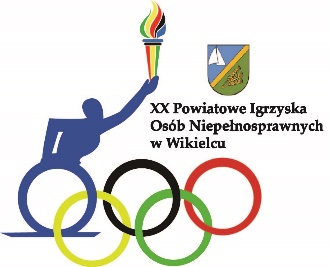 R E G U L A M I NXX POWIATOWYCH IGRZYSK OSÓB NIEPEŁNOSPRAWNYCHWIKIELEC – 20181. ORGANIZATORZY:Urząd Gminy IławaGminny Ośrodek Pomocy Społecznej w IławieGminny Ośrodek Kultury w Lasecznie2. PARTNERZY ZADANIA:Zespół Palcówek Szkolno-Przedszkolnych Wikielec Ochotnicza Straż Pożarna  WikielecSołectwo WikielecGminne Zrzeszenie LZS w Iławie3. TERMIN:7   CZERWCA 2018 r.4. MIEJSCE:STADION SPORTOWY W WIKIELCU5. UCZESTNICY:środowiskowe domy samopomocywarsztaty terapii zajęciowejdomy pomocy społecznejośrodki szkolno-wychowawczestowarzyszenia na rzecz osób niepełnosprawnychosoby niepełnosprawne z terenu powiatu iławskiego6. KONKURENCJE:	A/ DRUŻYNOWE – każda placówka wystawia drużynę 5-cio osobową; istnieje możliwość 			           zgłoszenia dwóch zawodników rezerwowychPiłka nożnaPrzeciąganie liny / 3 mężczyzn + 2 kobietySlalom z piłką do unihokeja	B/ INDYWIDUALNE – każdy zawodnik może brać udział w dwóch konkurencjach:Bieg na 100m dziewcząt do 15 latBieg na 100m chłopców do 15 latBieg na 100m kobiet pow. 15 latBieg na 100m mężczyzn pow. 15 latSkok w dal z miejsca dla dziewcząt do 15 latSkok w dal z miejsca do chłopców do 15 latSkok w dal z miejsca dla kobiet pow. 15 latSkok w dal z miejsca dla mężczyzn pow. 15 latRzut piłką lekarską 2 kg dla kobiet pow. 15 latRzut piłką lekarską 3 kg dla mężczyzn pow. 15 latRzut piłką palantową na odległość dziewcząt do 15 latRzut piłką palantową na odległość chłopców do 15latRzut piłką palantową na odległość kobiet pow. 15 latRzut piłką palantową na odległość mężczyzn pow. 15 latRzut woreczkiem do celu dziewcząt do 15 latRzut woreczkiem do celu chłopców do 15 latRzut woreczkiem do celu kobiet pow. 15 latRzut woreczkiem do celu mężczyzn pow. 15 latRzut do kosza kobiet pow. 15 latRzut do kosza mężczyzn pow. 15 lat	C/ KONKURENCJE DLA ZAWODNIKÓW NA WÓZKACH INWALIDZKICHRzut woreczkiem do celuRzut piłeczką palantową na odległość7. GŁÓWNE CELE OLIMPIADY:rewalidacja poprzez aktywność ruchową osób niepełnosprawnych,integracja społeczności lokalnych i środowisk społecznych z terenu powiatu iławskiego,zapoznanie społeczności lokalnej z problematyką aktywności fizycznej osób niepełnosprawnych,upowszechnianie idei IGRZYSK OSÓB NIEPEŁNOSPRAWNYCH,podnoszenie sprawności fizycznej osób niepełnosprawnych,konfrontacja umiejętności.8. WARUNKI UCZESTNICTWA:do udziału w XX Powiatowych Igrzyskach Osób Niepełnosprawnych – Wikielec 2018 dopuszczeni zostaną - osoby, drużyny z terenu powiatu iławskiego, które dostarczą pisemne zgłoszenie do dnia 10 maja 2018 r.;każdy uczestnik ma prawo brać udział w dwóch konkurencjach indywidualnych oraz w dwóch konkurencjach drużynowych;zgłoszenie powinno zawierać: imię i nazwisko zawodnika, wiek, rodzaj i stopień niepełnosprawności;w zgłoszeniu powinny być podane drużyny pięcioosobowe /mogą być mieszane/, dopuszcza się możliwość zgłoszenia dwóch zawodników rezerwowych;do konkurencji indywidualnej: „Bieg na 100 m” prosimy o wystawienie 1 osoby reprezentującej daną instytucję, do pozostałych konkurencji max 2 osoby reprezentujące daną instytucję, dopuszcza się możliwość zgłoszenia dwóch zawodników rezerwowych, pamiętając o tym, że każdy zawodnik może brać udział tylko w dwóch konkurencjach,każda placówka zobowiązana jest do posiadania deklaracji lekarskiej o braku przeciwwskazań zdrowotnych swoich uczestników do udziału w rozgrywkach sportowych;każda placówka zobowiązana jest do udostępnienia danych osobowych swoich uczestników, uczestniczących w Igrzyskach; zakres i rodzaj danych określa Organizator;Organizator zastrzega sobie możliwość dokonywania zmian w przebiegu poszczególnych konkurencji;zgłoszenia prosimy przesyłać listownie na adres:Gminny Ośrodek Pomocy Społecznej w Iławieul. Jarosława Dąbrowskiego 17A, 14-200 IŁAWA,tel: 89 644 30 49       89 644 30 44lub drogą elektroniczną na adres: gops@gops.ilawa.pl9. SPRAWY ORGANIZACYJNE:ekipy przyjeżdżają na własny koszt,ubezpieczenia zawodników dokonuje placówka zgłaszająca,zbiórka i rejestracja wszystkich uczestników Igrzysk w dniu zawodów do godz. 9.00 na Stadionie Sportowym  w Wikielcu,prosimy o przygotowanie tablic z nazwą swojej placówki oraz oprawę wizualno - plastyczną drużyny; najlepiej prezentująca się grupa zostanie nagrodzona podczas Igrzysk (zwycięzcę wyłoni jury wybrane z publiczności),prosimy o zapewnienie osobom biorącym udział w konkurencji odpowiedniego obuwia sportowego (nie zaleca się obuwia z kolcami typu korki) organizator nie ponosi odpowiedzialności za pozostawione rzeczyorganizatorzy zapewniają ciepły posiłek, informacje dotyczące Igrzysk można uzyskać pod numerem: 89 644 30 49, 89 644 30 44   kierownik: Ewelina TuchalskaInterpretacja niniejszego regulaminu należy do organizatora Igrzysk10. IMPREZY  TOWARZYSZĄCE:	Na boisku bocznym przy Stadionie Sportowym, podczas trwania Igrzysk odbędzie 
się wystawa prac uczestników Igrzysk. Każda z placówek może zaprezentować wyroby wykonane przez osoby niepełnosprawne. Organizatorzy zapewniają stolik i 2 krzesła (altanę i ewentualnie większą ilość stołów bądź krzeseł wystawca przywozi na własną rękę).	Prosimy o wcześniejsze zadeklarowanie chęci wzięcia udziału w wystawie (informację należy umieścić na Formularzu Zgłoszenia).11. NAGRODY:pamiątkowe dyplomy,statuetki,medale,organizatorzy przewidują puchar dla najstarszego i najmłodszego zawodnika Igrzysk oraz puchar za najlepszą oprawę wizualno – plastyczną drużyny, nagrody rzeczowe dla wszystkich drużyn uczestniczących w konkurencjach.Regulamin oraz inne dokumenty dotyczące XX Powiatowych Igrzysk Osób Niepełnosprawnych – Wikielec 2018 dostępne są na stronie  www.bip.gops.ilawa.plS E R D E C Z N I E     Z A P R A S Z A M Y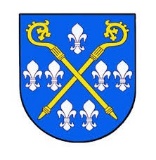 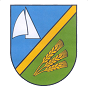 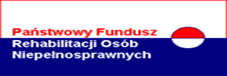 Załączniki:Karta Zgłoszenia – konkurencje drużynoweKarta Zgłoszenia – konkurencje indywidualneZasady współzawodnictwa drużynowegoZasady współzawodnictwa indywidualnegoLista osób niepełnosprawnych uczestniczących w IgrzyskachProgram Igrzysk